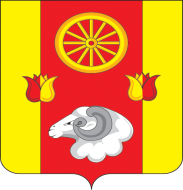 Российская ФедерацияРостовская область Ремонтненский район Администрация Денисовского сельского поселенияПОСТАНОВЛЕНИЕ26.04.2017 г                                                           № 49                                                       п. Денисовский       В соответствии с Федеральным законом от 01.01.2001 N 131-ФЗ "Об общих принципах местного самоуправления в Российской Федерации", Федеральным законом от 01.01.2001 N 69-ФЗ "О пожарной безопасности" и в целях усиления пожарной безопасности объектов всех форм собственности в населенных пунктах Денисовского  сельского поселения,ПОСТАНОВЛЯЮ:1. Подготовить территорию населенного пункта и население к пожароопасному периоду, для чего:- организовать проведение работ по очистке от сгораемого мусора и сухой растительности территории организаций и дворовых территорий жилых домов;- организовать проверку, техническое обслуживание и ремонт источников наружного противопожарного водоснабжения на объектах и в населенном пункте, обеспечение подъездов к ним;- в случае повышения пожарной опасности (сухая, жаркая погода) установить особый противопожарный режим, установить дополнительные требования по выполнению мер пожарной безопасности на подведомственных территориях, в том числе в населенном пункте, примыкающих к лесным массивам;- запретить разведение костров, сжигание сухой травы и мусора в населенном пункте, на территории организаций;- на собраниях в населенном пункте рассмотреть вопросы предупреждения и тушения пожаров, а также действия в случае  обнаружения или возникновения пожаров;-организовать информирование населения о пожарах, их основных причинах,  пожароопасном поведении людей, действиях в случае возникновения пожаров; разместить наглядный материал по пожарной тематике в местах массового скопления людей.И.о. главы администрацииДенисовского сельского поселения                                                                  Н.Г.Юхно О мерах по предупреждению и тушению пожаров в населённых пунктах, на объектах сельскогохозяйства и предупреждению гибели людей от пожаров на территории Денисовского сельского поселения